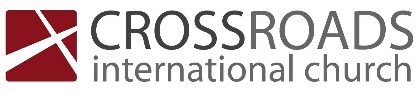 Why do People Get Upset When I Try to Live for Christ?John 15:18-16:4The world is against Christians because they are no longer part of the world (15:17-19)1 John 2:15-1715 Do not love the world or the things in the world. If anyone loves the world, the love of the Father is not in him. 16 For all that is in the world—the desires of the flesh and the desires of the eyes and pride of life—is not from the Father but is from the world. 17 And the world is passing away along with its desires, but whoever does the will of God abides forever.The world is against Christians because it is against God and His Son (15:20-21)The world is against Christians because sin is exposed by truth (15:22-25)How Do I Respond?Pray that the Holy Spirit will convict people with the truth (15:26)Pray that God will use your testimony of life and truth (15:27)Stay strong in the faith when rejected (16:1-4)Do not scandalize the faith when persecuted (v. 1)Realize that well-meaning but deceived religious people will be against you (vs. 2-4)2 Timothy 3:10-1210 You, however, have followed my teaching, my conduct, my aim in life, my faith, my patience, my love, my steadfastness, 11 my persecutions and sufferings that happened to me at Antioch, at Iconium, and at Lystra—which persecutions I endured; yet from them all the Lord rescued me. 12 Indeed, all who desire to live a godly life in Christ Jesus will be persecuted,CIC 09-06-2024